LAPORAN  PENELITIAN DISERTASI DOKTOR 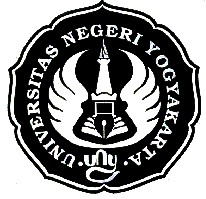 MODEL KONSELING LINTAS BUDAYA BAGI GURU BIMBINGAN DAN KONSELING DI DIY UNTUK MENCIPTAKAN AKULTURASI PSIKOLOGIS SISWAOLEH :AGUS BASUKINo Kontrak Penelitian 12/Disertasi Doktor/UN.34.21/2015UNIVERSITAS NEGERI YOGYAKARTANOPEMBER 2015